Пән: Сөйлеу тілінің даму кемшіліктерің түзетуТАҚЫРЫБЫ: Л дыбысыКезеңі: Дыбысты қоюПән: Сөйлеу тілінің даму кемшіліктерің түзетуТАҚЫРЫБЫ: Л дыбысыКезеңі: Дыбысты қоюМектеп: Атырау облыстық көмекші мектеп-интернатыМектеп: Атырау облыстық көмекші мектеп-интернатыМектеп: Атырау облыстық көмекші мектеп-интернатыКҮНІ: 10.12.21КҮНІ: 10.12.21Мұғалім-логопед : Ермуханова С.Т.Мұғалім-логопед : Ермуханова С.Т.Мұғалім-логопед : Ермуханова С.Т.СЫНЫП:  4 (жең)Сабақтың түрі: жеке СЫНЫП:  4 (жең)Сабақтың түрі: жеке ҚАТЫСҚАНДАР САНЫ: 1ҚАТЫСПАҒАНДАРСАНЫ:-ҚАТЫСПАҒАНДАРСАНЫ:-СЫНЫП:  4 (жең)Сабақтың түрі: жеке СЫНЫП:  4 (жең)Сабақтың түрі: жеке Сабақтың мақсаттарыСабақтың мақсаттарыБілімділік: [Л] дыбысының артикуляциясы мен жеке айтылуын бекіту.«Л» дыбысын ауызша сөйлеу тілінде дұрыс айтуын қалыптастыру. Артикуляциялық қимыл-қозғалысты қалыптастыру. Фонематикалық қабылдауын дамытуБілімділік: [Л] дыбысының артикуляциясы мен жеке айтылуын бекіту.«Л» дыбысын ауызша сөйлеу тілінде дұрыс айтуын қалыптастыру. Артикуляциялық қимыл-қозғалысты қалыптастыру. Фонематикалық қабылдауын дамытуБілімділік: [Л] дыбысының артикуляциясы мен жеке айтылуын бекіту.«Л» дыбысын ауызша сөйлеу тілінде дұрыс айтуын қалыптастыру. Артикуляциялық қимыл-қозғалысты қалыптастыру. Фонематикалық қабылдауын дамытуСабақтың мақсаттарыСабақтың мақсаттарыТүзете- дамытушылық: сөздік қорын, есте  сақтау қабілетін,зейінді дамыту.Түзете- дамытушылық: сөздік қорын, есте  сақтау қабілетін,зейінді дамыту.Түзете- дамытушылық: сөздік қорын, есте  сақтау қабілетін,зейінді дамыту.Сабақтың мақсаттарыСабақтың мақсаттарыТәрбиелік: өзін-өзі бағалауға тәрбиелеу.Тәрбиелік: өзін-өзі бағалауға тәрбиелеу.Тәрбиелік: өзін-өзі бағалауға тәрбиелеу.Бағалау критерийлеріБағалау критерийлеріМұғалімнің көмегімен артикуляциялық жаттығуларды жасайды;Мұғалімнің көмегімен «л»дыбысты айтуға үйренеді;«л»дыбысын  басқа дыбыстардан ажырата білуге үйренеді.Мұғалімнің көмегімен артикуляциялық жаттығуларды жасайды;Мұғалімнің көмегімен «л»дыбысты айтуға үйренеді;«л»дыбысын  басқа дыбыстардан ажырата білуге үйренеді.Мұғалімнің көмегімен артикуляциялық жаттығуларды жасайды;Мұғалімнің көмегімен «л»дыбысты айтуға үйренеді;«л»дыбысын  басқа дыбыстардан ажырата білуге үйренеді.АҚТ қолдану дағдыларыАҚТ қолдану дағдыларыZOOM платформасы,слайдZOOM платформасы,слайдZOOM платформасы,слайдПәнаралық байланысПәнаралық байланысОқу ,жазу және тіл дамытуОқу ,жазу және тіл дамытуОқу ,жазу және тіл дамытуСабақ барысы:Сабақ барысы:Сабақ барысы:Сабақ барысы:Сабақ барысы:Жоспарланған уақытЖоспарланған іс-әрекет Жоспарланған іс-әрекет Жоспарланған іс-әрекет Дереккөздер Сабақтың басы 2 минут Сабақтың ортасы17 минут Ұйымдастыру:Сәлемдесу.Күлімдеп күн бүгін,Қарады маған да.Күлімдеп күн бүгін,Қарады саған да.Шуақпен нұр төгіп,Көңілді кетті көтеріп.Тыныс алу жаттығуы«Қарды үрле» жаттығуы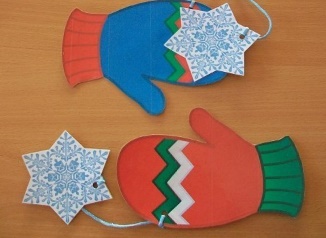 Қолымызға ақ жұмсақ қағазды(қол сүртуге арналған майлықтар)аламыз,алақанымызға қойып,алақанымызды жұмып,мыжғылаймыз.Домаланған қағазды алақанымыздан алысқа үрлейміз.Бірнеше рет қайталаймыз.ІІ. Мақсатын баяндау:Бүгін сабақта  Л дыбысын анық айтамыз. Логопед мұғалім лақтың суретін көрсетеді.- Бұл не? Дұрыс лақ, ал лақ деген сөздің бірінші дыбысы қандай?-Л.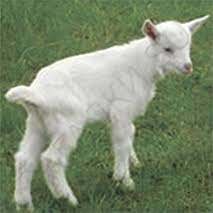  Ұйымдастыру:Сәлемдесу.Күлімдеп күн бүгін,Қарады маған да.Күлімдеп күн бүгін,Қарады саған да.Шуақпен нұр төгіп,Көңілді кетті көтеріп.Тыныс алу жаттығуы«Қарды үрле» жаттығуыҚолымызға ақ жұмсақ қағазды(қол сүртуге арналған майлықтар)аламыз,алақанымызға қойып,алақанымызды жұмып,мыжғылаймыз.Домаланған қағазды алақанымыздан алысқа үрлейміз.Бірнеше рет қайталаймыз.ІІ. Мақсатын баяндау:Бүгін сабақта  Л дыбысын анық айтамыз. Логопед мұғалім лақтың суретін көрсетеді.- Бұл не? Дұрыс лақ, ал лақ деген сөздің бірінші дыбысы қандай?-Л. Ұйымдастыру:Сәлемдесу.Күлімдеп күн бүгін,Қарады маған да.Күлімдеп күн бүгін,Қарады саған да.Шуақпен нұр төгіп,Көңілді кетті көтеріп.Тыныс алу жаттығуы«Қарды үрле» жаттығуыҚолымызға ақ жұмсақ қағазды(қол сүртуге арналған майлықтар)аламыз,алақанымызға қойып,алақанымызды жұмып,мыжғылаймыз.Домаланған қағазды алақанымыздан алысқа үрлейміз.Бірнеше рет қайталаймыз.ІІ. Мақсатын баяндау:Бүгін сабақта  Л дыбысын анық айтамыз. Логопед мұғалім лақтың суретін көрсетеді.- Бұл не? Дұрыс лақ, ал лақ деген сөздің бірінші дыбысы қандай?-Л.Көңілді әуен қосып қою Қорытынды бөлім1 минутСабақ бойынша рефлексияVІІ. Үй тапсырмасы:ІІІ.Артикуляциялық гимнастика: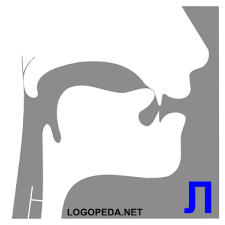 "Әткеншек"-ауызды ашамыз,мұрын мен иікке тілдің ұшын созамыз. (4-6 рет)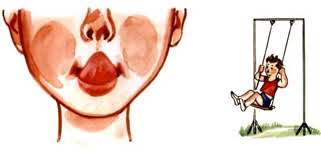 «Сылақшы» -тілдің ұшымен таңдайды әрлі-берлі сылау (4-6 рет)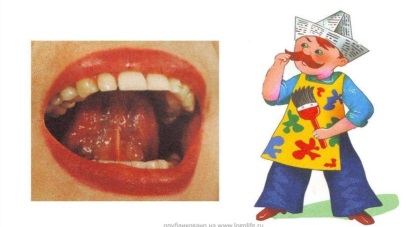 «Ине»-ауызды кең ашып тілді алға қарай жіңішкертіп 10 секунд ұстап тұру керек. (4-6 рет)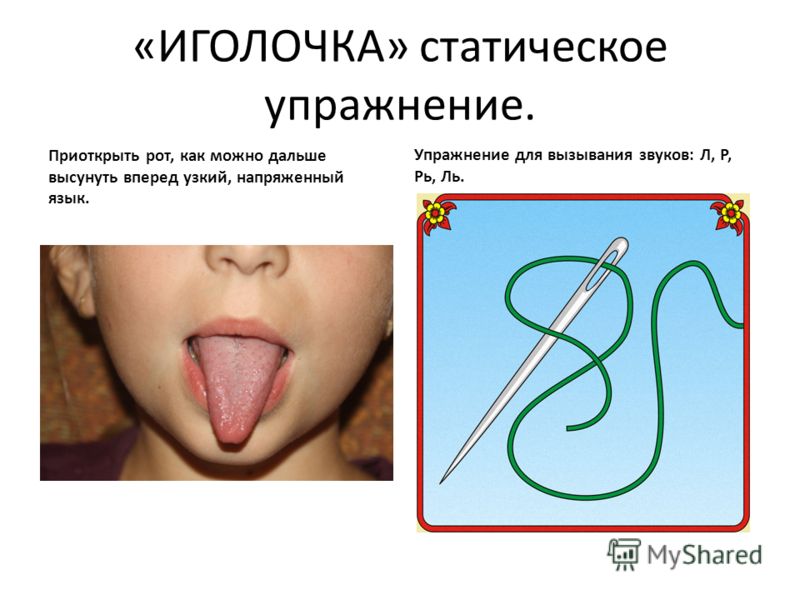 ІV. Дыбысты қоюЛогопед мұғалім дыбысты қою үшін екі  тәсілді қолданады.1.Еліктеу тәсілі арқылы қою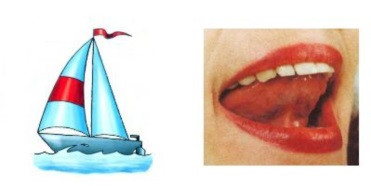 - Кеме сияқты гуілде ( ЛЛЛЛЛЛЛЛЛЛЛЛЛЛ)(Айнаға қарап қайталау)- Инені көрсетші, қандай үшкір еді. Енді жоғары қарай таңдайға майыстыр. Енді кеме секілді гуілде ЫЫЫЫЫЫ. Тілдің ұшын босатпа.(Екі тіс арасындағы Ы дыбысы)- Логопед мұғалім: Жалпақ тілді тістің ұшымен тістеп, Ы деп дыбыстаймыз. Л деп естіледі.2. Аралас тәсіл арқылы қоюV. Жеке дыбыстың айтылуын бекітуVІ. Фонематикалық естіп қабылдауын дамыту: Логопед: Мен қазір сөздерді айтамын, ал сен Л дыбысын естіген кезде шапалақ ұр. Жарай ма?Қала, қалам, кеме, алмұрт,маса, көбелек т. б.Ал оқушы Л дыбысын естіген кезде шапалақтайды.- Мына суреттерге қарашы Л дыбысы болса таңдап ал. Бала суреттерді қарайды. Алма,піл ,балық,қол,лимон,гүл,доп.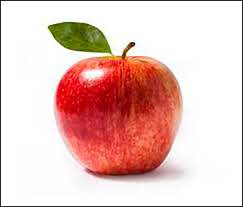 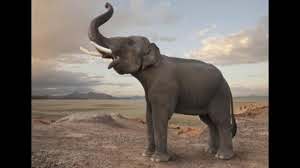 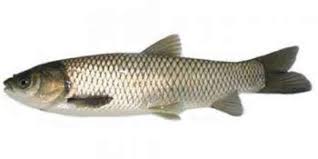 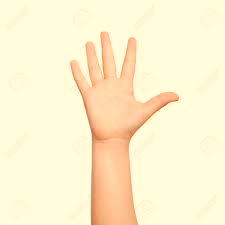 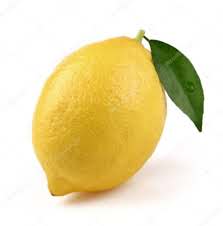 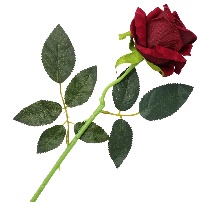 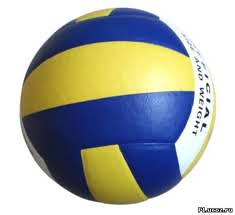 VІІІ. Қорытынды:Сабақта қандай дыбысты өттік?- Л дыбысын- Л дыбысы қалай дыбысталады екен? (Л дыбысының артикуляциясын қайталайды)-Медет,бүгінгі сабақта алған әсерің қандай?Мына смайликтер арқылы көрсете ғой.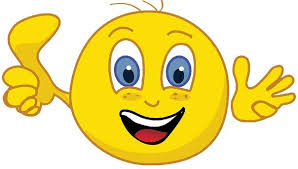 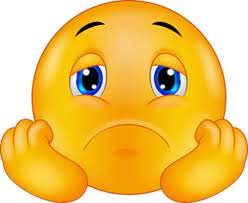 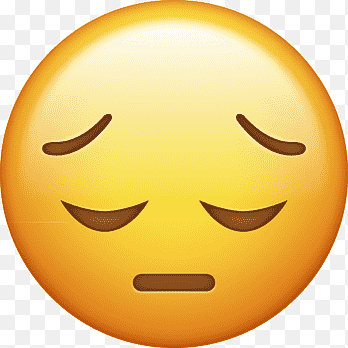 Л дыбысын айнаның алдында күніне 2-3 рет қайталау.  ІІІ.Артикуляциялық гимнастика:"Әткеншек"-ауызды ашамыз,мұрын мен иікке тілдің ұшын созамыз. (4-6 рет)«Сылақшы» -тілдің ұшымен таңдайды әрлі-берлі сылау (4-6 рет)«Ине»-ауызды кең ашып тілді алға қарай жіңішкертіп 10 секунд ұстап тұру керек. (4-6 рет)ІV. Дыбысты қоюЛогопед мұғалім дыбысты қою үшін екі  тәсілді қолданады.1.Еліктеу тәсілі арқылы қою- Кеме сияқты гуілде ( ЛЛЛЛЛЛЛЛЛЛЛЛЛЛ)(Айнаға қарап қайталау)- Инені көрсетші, қандай үшкір еді. Енді жоғары қарай таңдайға майыстыр. Енді кеме секілді гуілде ЫЫЫЫЫЫ. Тілдің ұшын босатпа.(Екі тіс арасындағы Ы дыбысы)- Логопед мұғалім: Жалпақ тілді тістің ұшымен тістеп, Ы деп дыбыстаймыз. Л деп естіледі.2. Аралас тәсіл арқылы қоюV. Жеке дыбыстың айтылуын бекітуVІ. Фонематикалық естіп қабылдауын дамыту: Логопед: Мен қазір сөздерді айтамын, ал сен Л дыбысын естіген кезде шапалақ ұр. Жарай ма?Қала, қалам, кеме, алмұрт,маса, көбелек т. б.Ал оқушы Л дыбысын естіген кезде шапалақтайды.- Мына суреттерге қарашы Л дыбысы болса таңдап ал. Бала суреттерді қарайды. Алма,піл ,балық,қол,лимон,гүл,доп.VІІІ. Қорытынды:Сабақта қандай дыбысты өттік?- Л дыбысын- Л дыбысы қалай дыбысталады екен? (Л дыбысының артикуляциясын қайталайды)-Медет,бүгінгі сабақта алған әсерің қандай?Мына смайликтер арқылы көрсете ғой.Л дыбысын айнаның алдында күніне 2-3 рет қайталау.  Л дыбысының шырайыАртикуляциялық жаттығулардың үлгілері.СуреттерСмайликтерЛ дыбысының шырайыАртикуляциялық жаттығулардың үлгілері.СуреттерСмайликтер